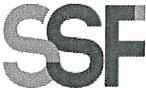 SIJPERINTENDENCIA DELSISTEMAFINANCIEROFECHA: 30/11/2022Versión pública según Art. 30 LAIP. Por supresión de información confidencial. Art. 24 Lit. c LAIPSSF 2022 ORDEN DE COMPRA	No.	407PROVEEDOR: INVERSIONES D.D.S., S.A DE C.V./ DREAMLANDNIT:	xxxxxxxxxxxxxxxxxUNIDAD SOLICITANTE: COMUNICACIONES ADMINISTRADOR O.C.: KARLA VERÓNICA DE BARRERA FAVOR SUMINISTRAR LO SIGUIENTE:(2203)REQUERIMIENTO No. 407/2022ANALISTA: MICHELLE BELLOSOBIEN	SERVICIO XCANTIDAD	CODIGO	DESCRIPCION	COSTO UNITARIO	COSTO TOTALSON: SEIS MIL OCHOCIENTOS OCHENTA Y OCHO US DÓLARES 20/100ORIGINAL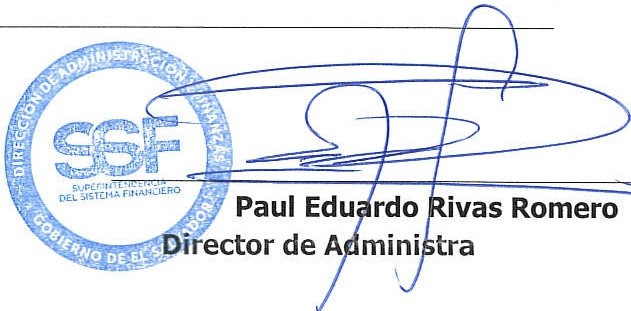 TOTAL:	6,888.20ción y Finanzas1410601GASTOS EN EVENTOS500.0000500.00ALQUILER DE INSTALACIONES CON CAPACIDAD PARA 360PERSONAS, EQUIPADO CON SILLAS, MESAS YDECORACIÓN DURANTE EL DESARROLLO DEL EVENTO.180410601GASTOS EN EVENTOS18.99003,418.20TARJETAS CON DOS HORAS DE JUEGO.180410601GASTOS EN EVENTOS1.5000270.00TARJETAS CON DOS HORAS DE JUEGO.360410601GASTOS EN EVENTOS3.75001,350.00REFRIGERIOS (COMBO DE HOT DOG + VASO DE 16 ONZAS).1,080410601GASTOS EN EVENTOS1.25001,350.00REFRIGERIOS (ALGODÓN, MINUTA Y POP CORN).1410601GASTOS EN EVENTOS0.00000.00TIEMPO DE ENTREGA: 03 DE DICIEMBRE DE 2022 DE 2:00 PMa 5:00 PM.